Výlet na HohenbogenNávštěva věží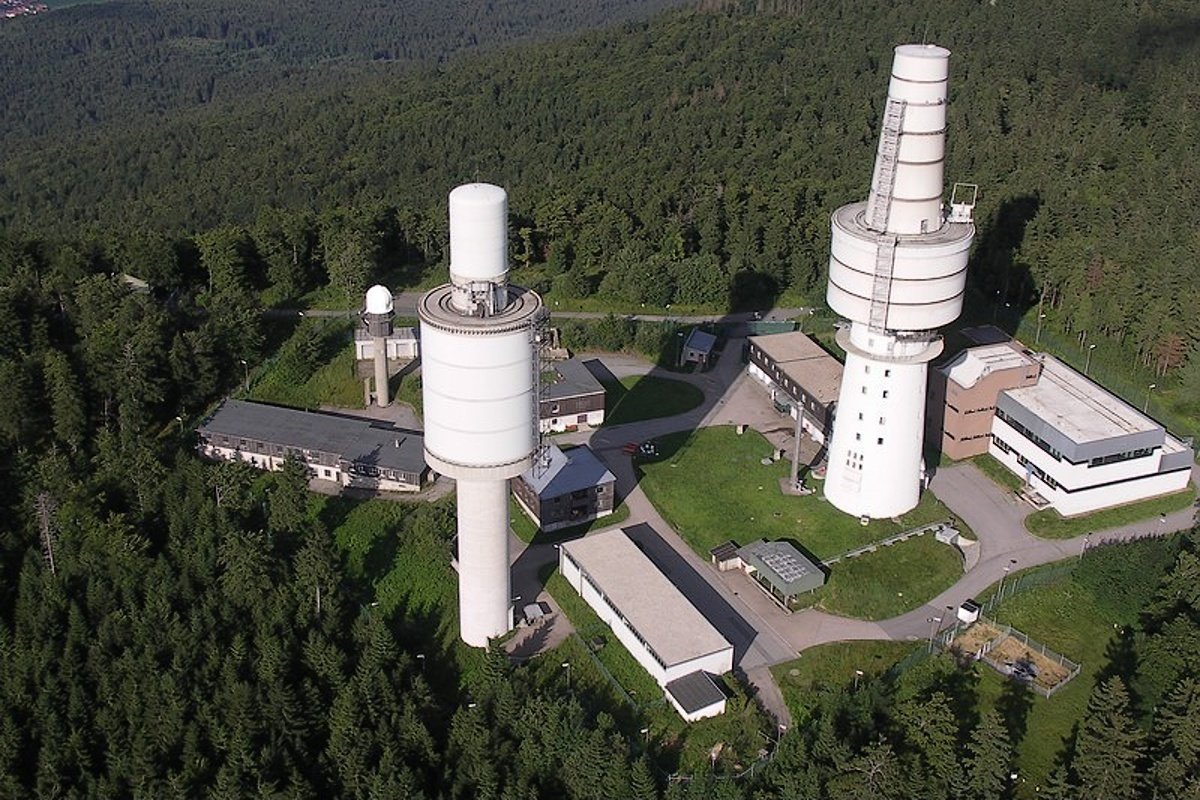 Možno jít pěšky z parkoviště nad Madersdorfem cca.1,5 h po mírně náročné trase nebo vyjet a sjet lanovkou z NeukirchenuKdy: neděle 4.6. 2023Odjezd v 12.00 z Libkova nebo ve 12.10 hod. z Loučimi Cena komentované prohlídky věží cca. 8 EUR na osobuCena lanovky 14 EUR za osobuMožnost občerstvení v horské restauraci na HohenbogenuHlaste se u starostky obce Loučim nebo Libkov (je nutno sladit společnou dopravu vlastními auty)